Our Word Study ListintheybigherewithWord Family:  Students should know how to read and write words with the _in spelling pattern.Examples:  fin, spin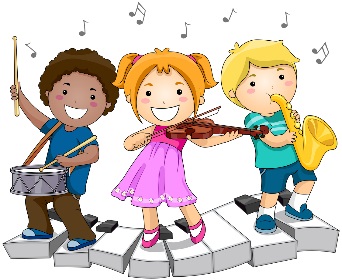 Mrs. Eberle’s Super Class NewsNews for the Week of August 28, 2017Our Word Study ListintheybigherewithWord Family:  Students should know how to read and write words with the _in spelling pattern.Examples:  fin, spinMonday, August 28, 2017Rock Star Day (These days are optional!)Home practice packetOur Word Study ListintheybigherewithWord Family:  Students should know how to read and write words with the _in spelling pattern.Examples:  fin, spinTuesday, August 29, 2017Boy / Girl Band Day!Wear tennis shoes today for P.E.Home practice packetOur Word Study ListintheybigherewithWord Family:  Students should know how to read and write words with the _in spelling pattern.Examples:  fin, spinWednesday, August 30, 201780’s Day!Home practice packet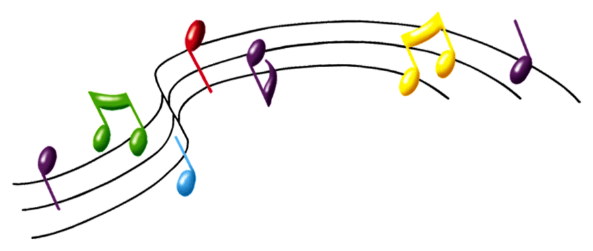 Upcoming Events9/4 – Labor Day – No schoolWednesday, August 30, 201780’s Day!Home practice packetAugust BirthdaysBrianne    8/3Remi       8/21Aly         8/22Izzy       8/27Bella       8/28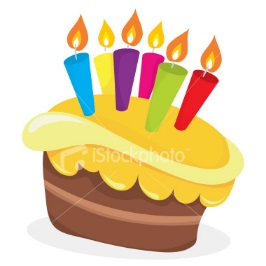 Wednesday, August 30, 201780’s Day!Home practice packetAugust BirthdaysBrianne    8/3Remi       8/21Aly         8/22Izzy       8/27Bella       8/28Thursday, August 31, 2017Elvis Day!Return library bookHome practice packetAugust BirthdaysBrianne    8/3Remi       8/21Aly         8/22Izzy       8/27Bella       8/28Friday, September 1, 201790’s Day!Return home practice packetHave a great weekend!*PLEASE SEE OTHER SIDE.Special ClassesMonday:  ArtTuesday:  P.E., Wednesday: Music, guidanceThurs:  LibraryFriday: Computer LabLunch: 12:30-1:00Although it rarely happens, lunch times are subject to change due to delays, special activities, etc.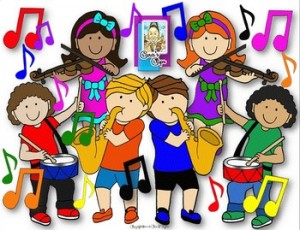 *********************Principal’s ClubEffort: LillyCharacter: SophiaAchievement: TravisStudent of the Week:TessaCongratulations!We are proud of you!Notes:*Thank you for sending a snack and water bottle each day! *I wanted to let you know what an amazing job the kids did with the eclipse on Monday! We practiced in the morning and everyone completely followed the directions to not look up until they were told to put their glasses on. During the actual eclipse they all put the glasses on correctly, peeked for a few seconds, took a little break, and then peeked a bit more. When it was time to go back in everyone looked forward and did exactly what we practiced. You would have been proud of them!*We had our first word study check on Friday and they did a great job! The first one can be tough because they have never done anything like this before. They will all be professionals now that they have gone through the routine once.  *We will also take our first math assessment on Wednesday, August 30 and they are ready!  It will include recognizing/writing numbers to 80 and composing / decomposing numbers up to 80 using ten frames.  They will need to be able to fill in the missing numbers when given a line of numbers between 1 and 80 with some blank boxes. The work they have been bringing home shows good examples of items that will be on the assessment. We will also take our timed test on +2 facts. I think they will do well!*We started guided reading groups this week! It has been great getting to work with them in small groups and listening to everyone read!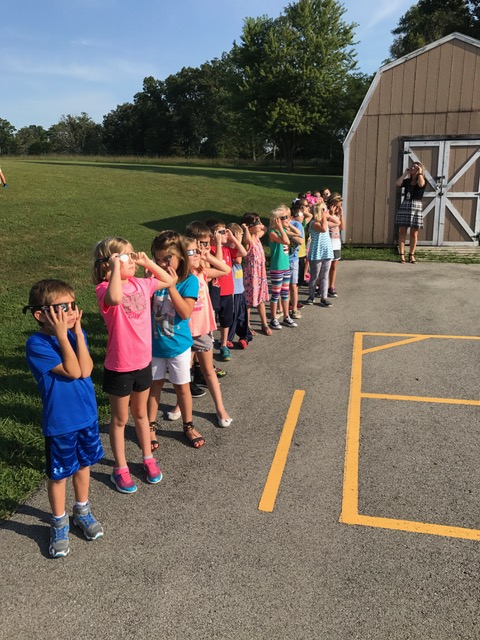  First Grade website:  www.fkefirstgrade.weebly.com“Learning Rocks!”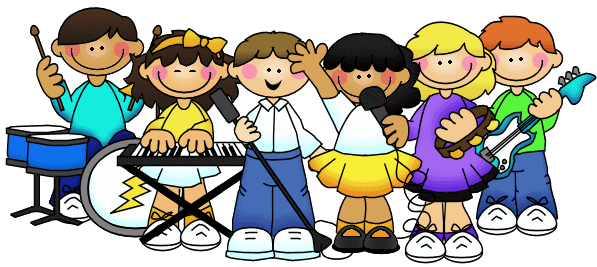 